AVIS D'ATTRIBUTION DE MARCHÉDirective 2014/24/UESection I : Pouvoir adjudicateurSection II : ObjetSection II : DescriptionOBJET : Réalisation d'études sur le patrimoine communal Section IV : ProcédureSection V : Attribution du marchéSection VI : Renseignements complémentaires	Le Lamentin, le 22 Janvier 2021	Le Pouvoir Adjudicateur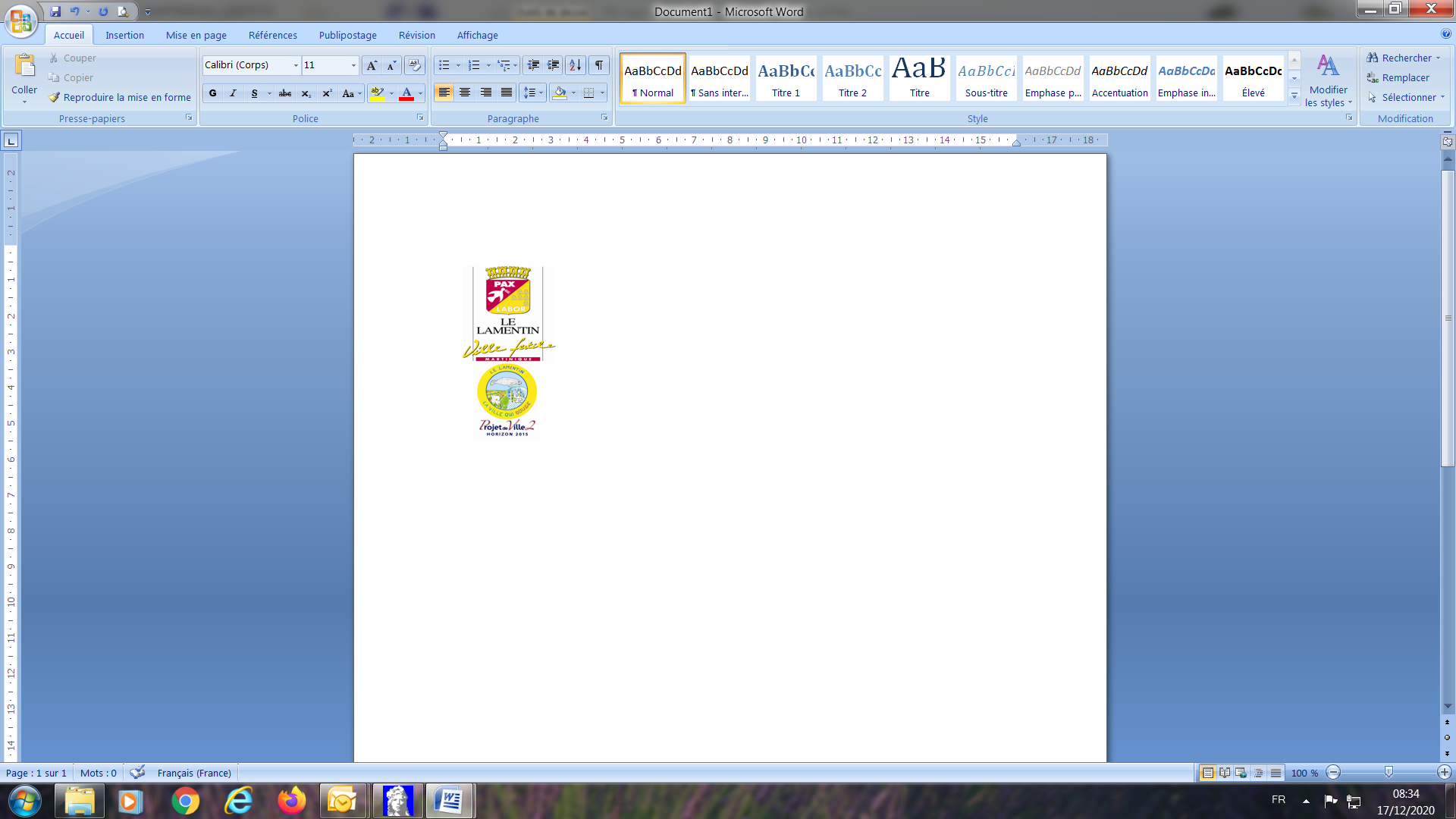 AVIS D'ATTRIBUTION DE MARCHÉI.1)NOM ET ADRESSESVille du Lamentin, Place Antonio MACEO, 97232, Lamentin, MQ, Courriel : ccoueno@mairie-lelamentin.fr, Code NUTS : FRY2 Adresse(s) internet :
Adresse principale : http://www.e-marchespublics.com
Adresse du profil acheteur : http://www.e-marchespublics.com I.2)PROCÉDURE CONJOINTEI.4)TYPE DE POUVOIR ADJUDICATEURAutre type : Collectivité TerritorialeI.5)ACTIVITÉ PRINCIPALEAutre activité : collectivité territorialeII.1)ÉTENDUE DU MARCHÉII.1.1)II.1.1)Intitulé : Réalisation d'études sur le patrimoine communalNuméro de référence : 20S0012II.1.2)II.1.2)Code CPV principal : Descripteur principal : 71335000Descripteur supplémentaire : II.1.3)II.1.3)Type de marchéServicesII.1.4)II.1.4)Description succincte : Réalisation d'études sur la patrimoine communalII.1.6)II.1.6)Information sur les lots : Ce marché est divisé en lots : ouiII.1.7)II.1.7)Valeur totale du marché (hors TVA) : Valeur 2 470 046,08 euros ouOffre la plus basse :  euros / Offre la plus élevée :  euros prise en considération (Hors TVA)Mots descripteurs : EtudeMots descripteurs : EtudeMots descripteurs : EtudeII.2)DESCRIPTIONII.2.1)II.2.1)Intitulé : Etudes géotechniquesLot nº : 01II.2.2)II.2.2)Code(s) CPV additionnel(s)Code CPV principal : 71332000Descripteur supplémentaire : II.2.3)II.2.3)Lieu d'exécutionCode NUTS : FRY2Lieu principal d'exécution : Territoire communalII.2.4)II.2.4)Description des prestations : Etudes géotechniquesII.2.5)II.2.5)Critères d'attributionCritère de qualité
     1. Qualité des prestations / Pondération : 40Coût : 
     1. Prix / Pondération : 60II.2.11)II.2.11)Information sur les optionsOptions : nonII.2.13)II.2.13)Information sur les fonds de l'Union européenneLe contrat s'inscrit dans un projet/programme financé par des fonds de l'Union européenne : non Identification du projet : II.2.14)II.2.14)Informations complémentaires : Mots descripteurs : EtudeMots descripteurs : EtudeMots descripteurs : EtudeMots descripteurs : EtudeMots descripteurs : EtudeII.2)DESCRIPTIONII.2.1)II.2.1)Intitulé : études hydrauliquesLot nº : 02II.2.2)II.2.2)Code(s) CPV additionnel(s)Code CPV principal : 71335000Descripteur supplémentaire : II.2.3)II.2.3)Lieu d'exécutionCode NUTS : FRY2Lieu principal d'exécution : Territoire communalII.2.4)II.2.4)Description des prestations : Etudes hydrauliquesII.2.5)II.2.5)Critères d'attributionCritère de qualité
     1. Qualité des prestations / Pondération : 60Coût : 
     1. Prix / Pondération : 40II.2.11)II.2.11)Information sur les optionsOptions : nonII.2.13)II.2.13)Information sur les fonds de l'Union européenneLe contrat s'inscrit dans un projet/programme financé par des fonds de l'Union européenne : non Identification du projet : II.2.14)II.2.14)Informations complémentaires : Mots descripteurs : EtudeMots descripteurs : EtudeMots descripteurs : EtudeMots descripteurs : EtudeMots descripteurs : EtudeII.2)DESCRIPTIONII.2.1)II.2.1)Intitulé : Etudes béton arméLot nº : 03II.2.2)II.2.2)Code(s) CPV additionnel(s)Code CPV principal : 79314000Descripteur supplémentaire : II.2.3)II.2.3)Lieu d'exécutionCode NUTS : FRY2Lieu principal d'exécution : Territoire communalII.2.4)II.2.4)Description des prestations : Etudes béton arméII.2.5)II.2.5)Critères d'attributionCritère de qualité
     1. Qualité des prestations / Pondération : 40Coût : 
     1. Prix / Pondération : 60II.2.11)II.2.11)Information sur les optionsOptions : nonII.2.13)II.2.13)Information sur les fonds de l'Union européenneLe contrat s'inscrit dans un projet/programme financé par des fonds de l'Union européenne : non Identification du projet : II.2.14)II.2.14)Informations complémentaires : Mots descripteurs : EtudeMots descripteurs : EtudeMots descripteurs : EtudeMots descripteurs : EtudeMots descripteurs : EtudeII.2)DESCRIPTIONII.2.1)II.2.1)Intitulé : Etudes d'infrastructures routièresLot nº : 04II.2.2)II.2.2)Code(s) CPV additionnel(s)Code CPV principal : 79314000Descripteur supplémentaire : II.2.3)II.2.3)Lieu d'exécutionCode NUTS : FRY2Lieu principal d'exécution : Territoire communalII.2.4)II.2.4)Description des prestations : Etudes d'infrastructures routièresII.2.5)II.2.5)Critères d'attributionCritère de qualité
     1. Qualité des prestations / Pondération : 60Coût : 
     1. Prix / Pondération : 40II.2.11)II.2.11)Information sur les optionsOptions : nonII.2.13)II.2.13)Information sur les fonds de l'Union européenneLe contrat s'inscrit dans un projet/programme financé par des fonds de l'Union européenne : non Identification du projet : II.2.14)II.2.14)Informations complémentaires : Mots descripteurs : EtudeMots descripteurs : EtudeMots descripteurs : EtudeMots descripteurs : EtudeMots descripteurs : EtudeII.2)DESCRIPTIONII.2.1)II.2.1)Intitulé : Etudes topographiquesLot nº : 05II.2.2)II.2.2)Code(s) CPV additionnel(s)Code CPV principal : 71351810Descripteur supplémentaire : II.2.3)II.2.3)Lieu d'exécutionCode NUTS : FRY2Lieu principal d'exécution : Territoire communalII.2.4)II.2.4)Description des prestations : Etudes topographiquesII.2.5)II.2.5)Critères d'attributionCritère de qualité
     1. Qualité des prestations / Pondération : 40Coût : 
     1. Prix / Pondération : 60II.2.11)II.2.11)Information sur les optionsOptions : nonII.2.13)II.2.13)Information sur les fonds de l'Union européenneLe contrat s'inscrit dans un projet/programme financé par des fonds de l'Union européenne : non Identification du projet : II.2.14)II.2.14)Informations complémentaires : Mots descripteurs : EtudeMots descripteurs : EtudeMots descripteurs : EtudeMots descripteurs : EtudeMots descripteurs : EtudeIV.1)DESCRIPTIONIV.1.1)IV.1.1)Type de procédureProcédure ouverteIV.1.3)IV.1.3)Informations sur l'accord-cadre ou le système d'acquisition dynamiqueLe marché implique la mise en place d'un accord-cadreIV.1.6)IV.1.6)Enchère électronique : IV.1.8)IV.1.8)Information concernant l'accord sur les marchés publics (AMP)Le marché est couvert par l'accord sur les marchés publics : ouiIV.2)RENSEIGNEMENTS D'ORDRE ADMINISTRATIFIV.2.1)IV.2.1)Publication antérieure relative à la présente procédureNuméro de l'avis au JO série S : 2020/S 140-344890 du 22/07/2020IV.2.8)IV.2.8)Informations sur l'abandon du système d'acquisition dynamiqueIV.2.9)IV.2.9)Informations sur l'abandon de la procédure d'appel à la concurrence sous la forme d'un avis de préinformation : Marché nº : 20S0012-2020-077 L2Lot nº : 02Intitulé : Etudes hydrauliquesUn marché/lot est attribué : oui V.1)Informations relatives à une non-attributionLe marché/lot n'a pas été attribuéV.2)Attribution du marchéV.2.1)V.2.1)Date de conclusion du marché : 7 janvier 2021V.2.2)V.2.2)Informations sur les offres* Nombre d'offres reçues : 4Nombre d'offres reçues de la part de PME : Nombre d'offres reçues de la part de soumissionnaires d'autres États membres de l'UE : Nombre d'offres reçues de la part de soumissionnaires d'États non membres de l'UE : Nombre d'offres reçues par voie électronique : Le marché a été attribué à un groupement d'opérateurs économiques : non V.2.3)V.2.3)Nom et adresse du titulaire SAFEGE SAS, ZAC de Manhity Immeuble GREMEAU, 97232, Le Lamentin Martinique, F, Téléphone : (+59)6 05 96 30 06 80, Courriel : martinique@safege.fr, Fax : (+59)6 05 96 42 36 58, Code NUTS : FRY2
Le titulaire est une PME : non V.2.4)V.2.4)Informations sur le montant du marché/du lotEstimation initiale du montant total du marché/du lot : H.TValeur totale du marché/du lot : 110 599,08 ouOffre la plus basse : / Offre la plus élevée : prise en considération Monnaie :  euros V.2.5)V.2.5)Information sur la sous-traitanceValeur ou pourcentage de la part du marché susceptible d'être sous-traitée : Valeur hors TVA :  euros Proportion : % Description succincte de la part du contrat sous-traitée : Marché nº : 20S0012-2020-078 L3Lot nº : 03Intitulé : Etudes de béton arméUn marché/lot est attribué : oui V.1)Informations relatives à une non-attributionLe marché/lot n'a pas été attribuéV.2)Attribution du marchéV.2.1)V.2.1)Date de conclusion du marché : 7 janvier 2021V.2.2)V.2.2)Informations sur les offres* Nombre d'offres reçues : 3Nombre d'offres reçues de la part de PME : Nombre d'offres reçues de la part de soumissionnaires d'autres États membres de l'UE : Nombre d'offres reçues de la part de soumissionnaires d'États non membres de l'UE : Nombre d'offres reçues par voie électronique : Le marché a été attribué à un groupement d'opérateurs économiques : non V.2.3)V.2.3)Nom et adresse du titulaire SAFEGE SAS, ZAC de Manhity Immeuble GREMEAU, 97232, Le Lamentin Martinique, F, Téléphone : (+59)6 05 96 30 06 80, Courriel : martinique@safege.fr, Fax : (+59)6 05 96 42 36 58, Code NUTS : FRY2
Le titulaire est une PME : non V.2.4)V.2.4)Informations sur le montant du marché/du lotEstimation initiale du montant total du marché/du lot : H.TValeur totale du marché/du lot : 46 082,95 ouOffre la plus basse : / Offre la plus élevée : prise en considération Monnaie :  euros V.2.5)V.2.5)Information sur la sous-traitanceValeur ou pourcentage de la part du marché susceptible d'être sous-traitée : Valeur hors TVA :  euros Proportion : % Description succincte de la part du contrat sous-traitée : Marché nº : 20S0012-2020-079 L4Lot nº : 04Intitulé : Etudes d'infrastructures routièresUn marché/lot est attribué : oui V.1)Informations relatives à une non-attributionLe marché/lot n'a pas été attribuéV.2)Attribution du marchéV.2.1)V.2.1)Date de conclusion du marché : 7 janvier 2021V.2.2)V.2.2)Informations sur les offres* Nombre d'offres reçues : 3Nombre d'offres reçues de la part de PME : Nombre d'offres reçues de la part de soumissionnaires d'autres États membres de l'UE : Nombre d'offres reçues de la part de soumissionnaires d'États non membres de l'UE : Nombre d'offres reçues par voie électronique : Le marché a été attribué à un groupement d'opérateurs économiques : oui V.2.3)V.2.3)Nom et adresse du titulaire Groupement GINGER GEODE/NALDEO, 23 Immeuble Les Flamboyant - ZI La Lézarde, 97232, Le Lamentin Martinique, F, Téléphone : (+59)6 05 96 51 99 51, Courriel : ginger-geode@groupeginger.com, Fax : (+59)6 05 96 51 99 57, Code NUTS : FRY2
Le titulaire est une PME : non 
NALDEO Direction AURA-EST, 55 Rue de la Villette, 69003, LYON, F, Téléphone : (+33) 04 72 91 82 60, Courriel : direction.aura@naldeo.com, Code NUTS : FRY2
Le titulaire est une PME : non V.2.4)V.2.4)Informations sur le montant du marché/du lotEstimation initiale du montant total du marché/du lot : H.TValeur totale du marché/du lot : 138 248,85 ouOffre la plus basse : / Offre la plus élevée : prise en considération Monnaie :  euros V.2.5)V.2.5)Information sur la sous-traitanceValeur ou pourcentage de la part du marché susceptible d'être sous-traitée : Valeur hors TVA :  euros Proportion : % Description succincte de la part du contrat sous-traitée : Marché nº : 20S0012-2020-080 L5Lot nº : 05Intitulé : Etudes topographiquesUn marché/lot est attribué : oui V.1)Informations relatives à une non-attributionLe marché/lot n'a pas été attribuéV.2)Attribution du marchéV.2.1)V.2.1)Date de conclusion du marché : 7 janvier 2021V.2.2)V.2.2)Informations sur les offres* Nombre d'offres reçues : 1Nombre d'offres reçues de la part de PME : Nombre d'offres reçues de la part de soumissionnaires d'autres États membres de l'UE : Nombre d'offres reçues de la part de soumissionnaires d'États non membres de l'UE : Nombre d'offres reçues par voie électronique : Le marché a été attribué à un groupement d'opérateurs économiques : oui V.2.3)V.2.3)Nom et adresse du titulaire Groupement CABINET FUCHS/MODALE, 85, Rue Jules MONNEROT Place Abbé Grégoire TERRES SAINVILLE, 97200, FORT DE FRANCE, F, Téléphone : (+59)6 05 96 63 63 14, Courriel : geometre-fushs@wanadoo.fr, Fax : (+59)6 05 96 63 73 43, Code NUTS : FRY2
Le titulaire est une PME : non 
MODALE SARL, Passerelle de la Rhumerie - Batelière Sus, 97233, Schœlcher, F, Téléphone : (+59)6 05 96 61 78 51, Fax : (+59)6 05 96 61 37 03, Code NUTS : FRY2
Le titulaire est une PME : non V.2.4)V.2.4)Informations sur le montant du marché/du lotEstimation initiale du montant total du marché/du lot : H.TValeur totale du marché/du lot : 138 248,85 ouOffre la plus basse : / Offre la plus élevée : prise en considération Monnaie :  euros V.2.5)V.2.5)Information sur la sous-traitanceValeur ou pourcentage de la part du marché susceptible d'être sous-traitée : Valeur hors TVA :  euros Proportion : % Description succincte de la part du contrat sous-traitée : VI.3)INFORMATIONS COMPLÉMENTAIRES Le dossier de marché est consultable, sur place, au Service des Marchés – Services Techniques Municipaux – Avenue Nelson MANDELA Petit Manoir 97232 Le Lamentin. Tél 05 96 30 07 52 – 05 96 30 00 83 - télécopieur 05 96 51 81 75 dans le respect des textes réglementaires notamment le respect des secrets protégés par la loi. VI.4)PROCÉDURES DE RECOURSVI.4.1)VI.4.1)Instance chargée des procédures de recours : Tribunal administratif de Martinique, 12 rue du Citronnier CQ 17 103, 97271, Schœlcher Cedex, MQ, Téléphone : (+59)6 5 96 71 66 67, Courriel : greffe.ta-fort-de-france@juradm.frVI.4.2)VI.4.2)Organe chargé des procédures de médiation : VI.4.3)VI.4.3)Introduction de recours : VI.4.4)VI.4.4)Service auprès duquel des renseignements peuvent être obtenus sur l'introduction de recours : Tribunal administratif de Martinique, 12 rue du Citronnier CQ 17 103, 97271, Schœlcher Cedex, MQ, Téléphone : (+59)6 5 96 71 66 67, Courriel : greffe.ta-fort-de-france@juradm.fr